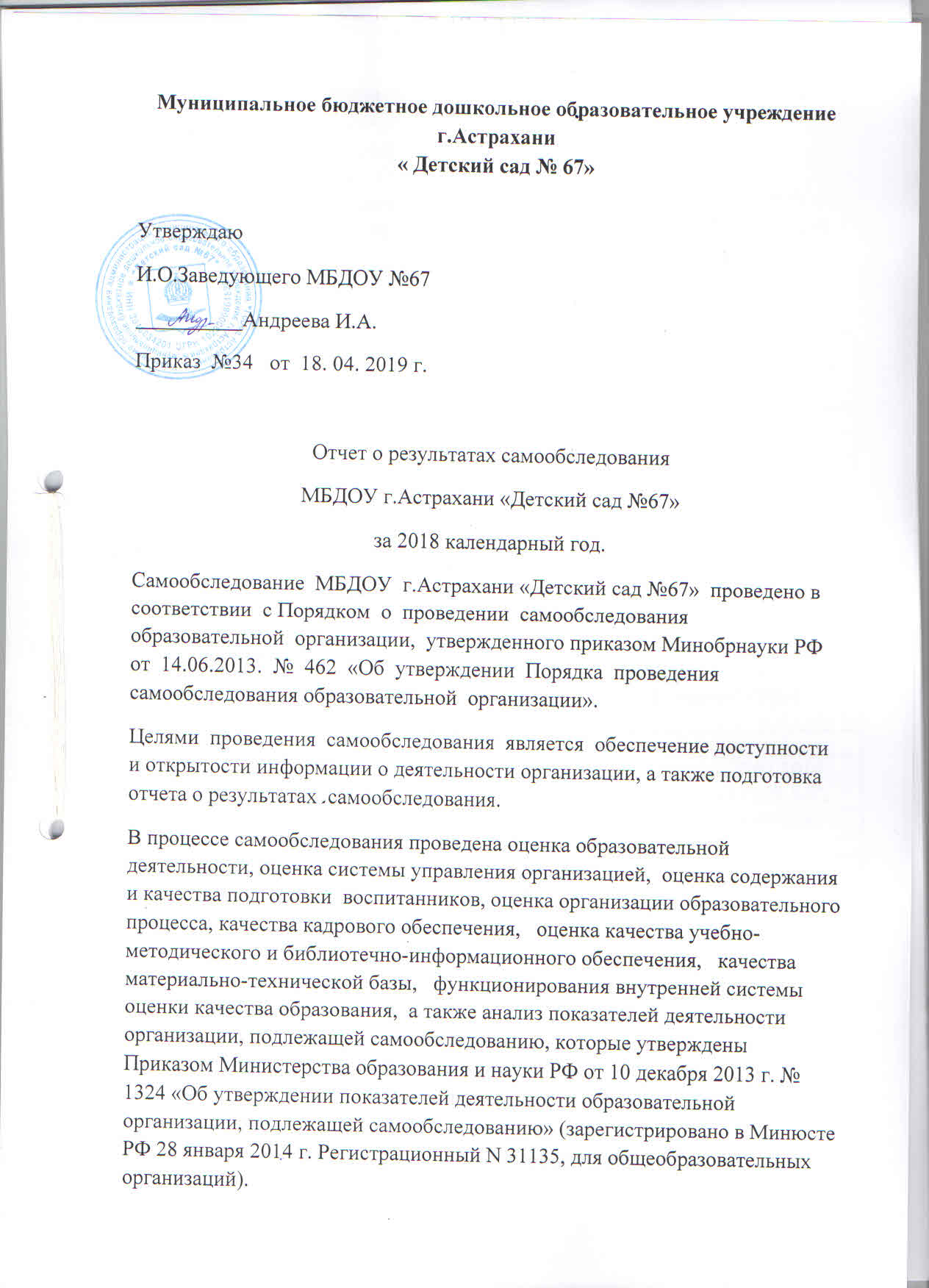  Результаты самообследования ОУ оформлены в виде настоящего отчета, включающего аналитическую часть и результаты анализа показателей деятельности общеобразовательной организации. Отчет рассмотрен и  принят Советом образовательного учреждения.  Отчет о результатах самообследования подлежит размещению на официальном сайте МБДОУ г Астрахани «Детский сад  №67»  в сети «Интернет» (30astr-mdou67 caduk.ru).Аналитическая частьИнформационная справка об образовательном учрежденииСистема управления организациейМуниципальное бюджетное дошкольное образовательное учреждение г. Астрахани «Детский сад № 67» (далее по тексту - Образовательная организация) создано для выполнения работ, оказания услуг в целях обеспечения реализации предусмотренных законодательством Российской Федерации полномочий органов местного самоуправления в сфере образования и является образовательной организацией г. Астрахани, реализующей основные общеобразовательные программы дошкольного образования.Образовательная организация является некоммерческой организацией, не имеющей основной целью извлечение прибыли, осуществляющей на основании лицензии образовательную деятельность в качестве основного вида деятельности в соответствии с целями, ради достижения которых такая организация создана.По типу реализуемых основных образовательных программ Образовательная организация является общеобразовательной организацией, реализующей программы дошкольного образования, присмотр и уход за детьми.В своей деятельности  Образовательная организация руководствуется законодательством Российской Федерации в области образования, указами и распоряжениями Президента Российской Федерации, постановлениями и распоряжениями Правительства Российской Федерации, решениями федеральных органов государственной власти, органов государственной власти субъекта Российской Федерации   и органов местного самоуправления МО «Город Астрахань»,  Уставом, локальными нормативными актами, принятыми образовательными организациями в соответствии с нормами действующего законодательства.Целями образовательной деятельности образовательной организации являются: -разностороннее развитие воспитанников с учетом их возрастных и индивидуальных особенностей;-достижение воспитанниками уровня развития, необходимого и достаточного для успешного освоения ими программ начального общего образования;-формирование общей культуры, развитие физических, интеллектуальных, нравственных, эстетических и личностных качеств воспитанников;-проведение консультативной работы с родителями (законными представителями) воспитанников с целью оказания индивидуальной помощи в процессе воспитания детей;-формирование предпосылок учебной деятельности, сохранение и укрепление здоровья воспитанников.  Основной целью и предметом   деятельности Образовательной организации является создание условий для реализации гарантированного права на получение общедоступного и бесплатного дошкольного образования, осуществление образовательной деятельности по образовательным программам дошкольного образования, присмотра и ухода за детьми.  Основными задачами Образовательной организации    являются:-охрана жизни и укрепление физического и психического здоровья детей;-обеспечение познавательно-речевого, социально-личностного, художественно-эстетического и физического развития детей; -воспитание с учётом возрастных категорий детей гражданственности, уважения к правам и свободам человека, любви к окружающей природе, Родине, семье;-осуществление необходимой коррекции недостатков в физическом и (или) психическом развитии воспитанников;-взаимодействие с семьями воспитанников;-оказание консультативной и методической помощи родителям (законным представителям) по вопросам воспитания, обучения и развития детей.Формами самоуправления, обеспечивающими государственно-общественный характер управления, являются: общее собрание, Совет Учреждения, Педагогический Совет и Родительский Совет МБДОУ. Структура управления МБДОУ отвечает современным требованиям, так как включает административные и общественные органы. Основу модели составляют четыре взаимосвязанных уровня всех участников педагогического процесса: членов совета МБДОУ, заведующей, заместителей, педагогов, родителей детей, посещающих МБДОУ. Такая модель представляет демократически централизованную систему с особым характером связей между субъектами (органами) управления. Эта модель управления определяет баланс задач всех органов управления со структурой целей, соответствие иерархических уровней задач и управленческих звеньев, оптимизацию соответствия задач, полномочий и ответственности органов управления.Созданная структура управления не является чем-то неподвижным, она меняется в связи с развитием дошкольного образовательного учреждения и может предопределять изменения в этом развитии.Оценка качества кадрового потенциалаПри мониторинговом исследовании кадровой обстановки в МБДОУ были получены следующие результаты.                                                                                                                                     Укомплектованность кадрами составляет 100%. Всего педагогов: 48 (100%).- администрация – 3 человека;  - воспитателей - 49 (включая старшего воспитателя);- специалистов – 4 человека (1 инструктор по физической культуре, 3 музыкальных руководителя). Высшее педагогическое образование имеют 23 человека (56%);Среднее специальное –32 человека (64%).Высшая квалификационная категория:14 Первая категория: 9 Без категории:  26 В детском саду с педагогами проводится планомерная работа по повышению их профессионального уровня, стимулированию их инновационной активности. Курсовая  подготовка педагогов нашего ДОУ составляет 100%. Опыт работы педагогов транслируется в ходе конкурсов профессионального мастерства и в рамках разработки и реализации педагогических и социально-культурных проектов. Педагоги ДОУ являются участниками и неоднократными победителями  конкурсов профессионального мастерства различных уровней.Повышение качества образования неразрывно связано с повышениемуровня профессионального мастерства педагогов. В основе системыповышения квалификации в ДОУ лежат следующие управленческиедокументы: ежегодный план работы ДОУ, график аттестации педагоговна 2017 – 2020г г. Педагогические работники повышаютпрофессиональный уровень в соответствии с Законом РФ «Обобразовании в Российской Федерации» 1 раз в 3 года.Аттестация педагогов проводится в соответствии с планом, всепедагоги, подавшие заявления успешно аттестованы. Количество педагогов прошедших курсы повышения квалификации в 2018г. – 5 человек  - 10%.Количество педагогов, прошедших профессиональную переподготовку в 2018г. – 4 человека – 8%.Оценка материально-технических условий реализации образовательной программы (форма 85-к).Важным фактором, благоприятно влияющим на качество образования, распространение современных технологий и методов воспитания, является состояние материально-технической базы. Создание материально-технических условий ДОУ проходит с учётом действующих СанПиН. Работа по материально-техническому обеспечению планируется в годовом плане. В ДОУ функционирует 24 группы. В группах есть спальня, игровое, раздевальное, умывальное и туалетное помещение.  В детском саду так же имеется: - 2 музыкальных зала;- физкультурный зал;-  кабинет заведующего; -  методический кабинет; -  кабинет заместителя заведующего по АХР;-  медицинский кабинет; -  прачечная; -  пищеблок; -  подсобные помещения. Все помещения, в соответствии с их назначением оснащены современным специальным техническим, учебным и игровым оборудованием, разнообразными наглядными пособиями с учетом финансовых возможностей ДОУ. Особенностью предметно-развивающей среды ДОУ является ее многофункциональность: эффективное использование одних и тех же помещений для разных форм дошкольного образования. Музыкальные залы используется для непосредственно образовательной, спортивной и досуговой деятельности с детьми, посещающими ДОУ. Для работы с воспитанниками используется музыкальные центры, проектор, проекционные экраны. Оборудование используется рационально, ведётся учёт материальных ценностей, приказом по ДОУ назначены ответственные лица за сохранность имущества. Вопросы по материально-техническому обеспечению рассматриваются на рабочих совещаниях. Площадь на одного воспитанника соответствует лицензионному нормативу. Здание, территория ДОУ соответствует санитарно-эпидемиологическим правилам и нормативам, требованиям пожарной и электробезопасности, нормам охраны труда. Проведена аттестация рабочих мест. В ДОУ созданы условия для питания воспитанников, а также для хранения и приготовления пищи, для организации качественного питания в соответствии с санитарно-эпидемиологическим правилам и нормативам. В течение учебного года были проведены следующие работы: -  постоянно проводится сезонное озеленение прогулочных участков;-  постоянно пополняется и обновляется развивающая среда всех возрастных групп путем приобретения и изготовления методических атрибутов и материалов, как для игровой, так и образовательной деятельности; -  в течении учебного года приобреталась методическая литература и методические пособия, соответствующие ФГОС.Функционирование информационной образовательной среды в ДОУ  для организации процесса управления, методической и педагогической деятельности обеспечивается техническими и аппаратными средствами, сетевыми и коммуникационными устройствами.  Технические и аппаратные средства:  - 7 персональных компьютера для управленческой деятельности, работы с сайтам; методической и педагогической деятельности;  - 10 принтеров;  -2 музыкальных центра; - 2 проектора, проекционных экрана; - магнитофоны;  - пылесосы. 
Сетевые и коммуникационные устройства:  7 компьютеров имеют выход в интернет, возможно использование электронной почты.Имеющееся в ДОУ информационное обеспечение образовательного процесса позволяет в электронной форме: 1) управлять образовательным процессом: оформлять документы (приказы, отчёты и т.д.), при этом используются офисные программы (MicrosoftWord, Excel, PowerPoint), осуществлять электронный документооборот, сопровождать переписки с внешними организациями, физическими лицами, хранить в базе данных различную информацию; 2) вести учёт труда и заработной платы, формировать и передавать электронные отчеты во все контролирующие органы. 3) создавать и редактировать электронные таблицы, тексты и презентации; 4) использовать интерактивные дидактические материалы, образовательные ресурсы: 5) осуществлять взаимодействие между участниками образовательного процесса,  у ДОУ имеется электронный адрес и официальный сайт.Информационное обеспечение в ДОУ соответствует требованиям реализуемой образовательной программы.  5. Учебно–методическое, библиотечно–информационное обеспечение.МДОБУ г. Астрахани «Детский сад № 67» укомплектованметодическими и периодическими изданиями по всем входящим вреализуемую ДОУ основную образовательную программу модулям.Учебные издания, используемые при реализации образовательнойпрограммы дошкольного образования, определяются дошкольнымучреждением, с учетом требований ФГОС ДО. Библиотечно-информационное обеспечение в 2018 году обновлялось в соответствиис новым законодательством и актуальными потребностями участниковобразовательных отношений, что позволяет педагогам эффективнопланировать образовательную деятельность и совершенствовать свойобразовательный уровень. Обеспеченность педагогического процесса ДОУ методическимоборудованием на сегодняшний день составляет 100 %. Эти результатыобеспечены:-  закупкой новых игрушек разных видов (классификации) для всехвозрастных групп;- обновлением оборудования для спортивного зала:  мячи, массажныемячи, скакалки, обручи, гимнастические скамейки, маты и пр.);-  закупкой новых книг для детского чтения (коллективного исамостоятельного);-  обеспечение методической базы новинками научной, педагогическойлитературы разной тематики и направленности.  Оснащениеметодического кабинета находится на достаточном уровне. В дальнейшем необходимо пополнятьбиблиотечный фонд выходящими в печати новыми пособиями иметодической литературой в соответствии с современнымитребованиями.Организация образовательного процесса и оценка образовательной деятельности.Образовательная деятельность организуется в соответствии с Основной общеобразовательной  программой дошкольного образования МБДОУ г. Астрахани «Детский сад №67» в соответствии с ФГОС ДО, разработанной творческой группой педагогов МБДОУ №67 в соответствии с ФГОС и Основной общеобразовательной программой дошкольного образования «От рождения до школы», созданной Н. Е. Веракса, М. А. Васильевой, Т. С. Комаровой  (далее ОП ДО) и направлена на формирование общей культуры воспитанников, развитие физических, интеллектуальных, нравственных, эстетических и личностных качеств с учётом возрастных и индивидуальных особенностей, формирование предпосылок учебной деятельности, сохранение и укрепление здоровья детей дошкольного возраста. В ДОУ созданы условия для разностороннего развития детей с 2 до 7 лет - детский сад оснащен оборудованием для разнообразных видов детской деятельности в помещении и на прогулочных участках с учетом финансовых возможностей ДОУ. Образовательная деятельность ведётся на русском языке, в очной форме, нормативный срок обучения 5 лет, уровень образования – дошкольное образование. Образовательный процесс в ДОУ строится с учетом контингента воспитанников, их индивидуальных и возрастных особенностей в соответствии с требованиями ОП ДО. Содержание образовательного процесса представлено по пяти образовательным областям: социально-коммуникативное, познавательное, речевое, художественно - эстетическое и физическое развитие.  Основные блоки организации образовательного процесса: - совместная деятельность педагога и воспитанников в рамках непосредственно образовательной деятельности (далее НОД); -  при проведении режимных моментов; -  при взаимодействии с родителями (законными представителями) -  свободная деятельность детей.  Количество и продолжительность непосредственно образовательной деятельности устанавливаются в соответствии с санитарно-гигиеническими нормами и требованиями. В середине НОД педагоги проводят физкультминутку. Между НОД предусмотрены перерывы продолжительностью 10 минут.Основной формой образования и воспитания является игра и виды детской деятельности (игровая, коммуникативная, трудовая, познавательно-исследовательская, продуктивная, музыкально- художественная, чтение художественной литературы). В основу организации образовательного процесса определен комплексно-тематический принцип планирования.  Образовательный процесс строится на основе законодательно-нормативных документов, оценки состояния здоровья детей, системы психолого-педагогических принципов, отражающих представление о самоценности дошкольного детства.  Образовательный процесс в ДОУ организован в соответствии с требованиями, предъявляемыми законодательством к дошкольному образованию и направлен на сохранение и укрепление здоровья воспитанников, предоставление равных возможностей для их полноценного развития и подготовки к дальнейшей учебной деятельности и жизни в современных условиях Для повышения уровня образовательного процесса в МБДОУ №67 ведутся дополнительные платные образовательные услуги.Дополнительные платные образовательные услуги,                                              оказываемые педагогами МБДОУ г.Астрахани «Детский сад №67»в 2018Результаты образовательной деятельности за 2018 календарный  год В течение учебного года педагоги ДОУ осуществляли анализ выполнения программы по всем направлениям во всех возрастных группах. Был проведен мониторинг развития детей по образовательным областям.  В процессе мониторинга педагоги исследовали физические, интеллектуальные, личностные качества ребенка путем наблюдений за детьми, бесед, игр, экспертных оценок и др. По окончании мониторинга заполнили таблицы, подсчитали баллы и процентное соотношение, сформулировали выводы, предоставили аналитические справки. Анализируя результаты мониторинга освоения программного материала, можно сделать вывод: средний уровень освоения программы по учреждению составил в 86,7 % по всем образовательным областям. Данный результат достигнут благодаря планомерной и систематической воспитательно-образовательной работе педагогического коллектива, грамотной организации индивидуальной и совместной образовательной деятельности, которая строилась с опорой на данные первого этапа мониторингового исследования.  Следующие  результаты были достигнуты по направлениям работы: − Физическое развитие – 84,0 %; − Социально-коммуникативное – 82,0 %; − Художественно-эстетическое – 84,0 %. − Познавательное развитие – 89,0 % − Речевое развитие – 84,0 %    В течение года в группах систематически проводилась работа по взаимодействию с родителями. Составлены перспективный и календарный планы, в них указаны все совместные мероприятия, консультации, родительские собрания. Систематически (раз в месяц) пополнялась наглядно-стендовая информация: рубрика «В кругу семьи», «Что нас ожидает в течение месяца», «О наших детях» «Советы и консультации», «Чем живёт группа». Приглашали родителей на все мероприятия, которые проходили в детском саду, организовывали выставки, давали консультации.Работа с родителямиМетодическая работа в ДОУ направлена на повышении компетентности педагога в вопросах совершенствования образовательного процесса и создание такой образовательной среды, в которой полностью будет реализован творческий потенциал каждого педагога, всего педагогического коллектива и, в конечном счете, на обеспечение качества образовательного процесса ДОУ. При планировании и проведении методической работы в ДОУ отдается предпочтение активным формам обучения, таким как: семинары-практикумы, круглые столы, просмотры открытых мероприятий, взаимопосещения, консультации, педсоветы. Педагоги ДОУ прошли обучение в объёме 6 часов на семинаре «Оказание первой помощи». Педагогические советыОрганизационно-методическая деятельностьОткрытые просмотрыКонкурсы для педагоговВ течении 2018 календарного года в МБДОУ «Детский сад № 67» были проведены следующие мероприятия. Праздники, досуги, развлеченияКроме того, были организованы выставки поделок, рисунков.Конкурсы совместного детско-родительского творчестваВыставкиКоллектив МБДОУ г. Астрахани «Детский сад № 67» в течение учебного года принимал активное участие в мероприятиях и конкурсах муниципального, городского, областного, регионального уровней. 1.Участие в городском фестивале-конкурсе детского творчества «Астрахань- многонациональная» (дипломы 1 и 2 степени)-2018 г.2.Участие во Всероссийском фестивале-конкурсе современного искусства «Жар-Птица» ( дипломы 1 и 2 степени).3. Участие в городском конкурсе детского мастерства «Краски детства» (дипломы II, III степени) – 2018 г. 4. Участие в II Всероссийском фестиваль - конкурсе современного искусства «Наследники победы» (лауреаты 3 степени) - 2018 г. 5. Участие в региональном конкурсе «Звонкие ладошки» (лауреат 1 степени) – 2018; 6. Участие в городском фестивале-конкурсе детского творчества «Звёздный дождь» (дипломы 1 и 2  степени)- 2018 г.Продолжали вести работу на сайте детского сада, где также размещали информацию для родителей. Привлекали родителей к подготовке и участию в праздниках. В свою очередь родители охотно шли на контакт и старались участвовать во всех акциях и совместных мероприятиях групп и учреждения. Результаты образовательной деятельности, работы с родителями деятельности  были тщательно проанализированы, сделаны выводы о том, что в целом работа проводилась эффективно и целенаправленно, поставленные цели достигнуты. Образовательный процесс в ДОУ осуществляется в соответствии с ОП ДО, годовым планированием и учебным планом непосредственно образовательной деятельности.  Целесообразное использование передовых педагогических технологий (здоровьесберегающие, информационно-коммуникативные) позволило повысить на более высокий уровень качество образовательной работы ДОУ.  7. Функционирование внутренней системы оценки качества образования.Качество образовательных услуг, оказываемых в ДОУ, находится надостаточно высоком уровне, о чём свидетельствуют как отзывыродителей воспитанников, так и родителей, чьи дети только готовятся кпоступлению в детский сад. Качество процесса воспитания и обучения детей прослеживается поитогам диагностики по всем направлениям. Результаты диагностики,наблюдения в группах, изучение детских работ показываетположительную динамику в развитии детей. Программу  надостаточном уровне выполняют 82-95% детей ежегодно по каждомувозрасту. Большинство педагогов в своей работе используют игровые,практические, исследовательские приемы работы, стараются развиватьдетскую самостоятельность, активность, познавательный интерес иинициативу, что очень актуально в современной жизни. Педагогами учреждения также было проведено комплексное диагностическое обследование с целью выявления уровня готовности выпускников МБДОУ к обучению в школе.   Освоение выпускниками детского сада программы дошкольногоОбразованияРезультат диагностики готовности воспитанников к обучению в школе показали, что воспитанников с низким уровнем готовности к школе в 2018 году всего 2 человека. Все остальные воспитанники имеют высокий и средний уровень готовности. Большинство детей являются зрелыми для школьного обучения. Следовательно, в следующем учебном году необходимо продолжать работу профилактического направления с целью формирования мотивации к обучению в школе, а именно –совместные мероприятия с учителями начальной школы, в том числе родительские собрания, консультации.Результаты итоговых диагностик показывают, что развитие детей осуществляется на высоком уровне; это подтверждают отзывы учителей школ, открытые занятия воспитателей, отзывы родителей.   Отслеживая результаты обучения детей в школе, мы поддерживаем связи с учителями начальных классов  СОШ №56, которые отмечают, что у детей из нашего сада сформирован высокий уровень учебной деятельности, имеется большой потенциал интеллектуальных и организаторских способностейНаше дошкольное учреждение рассматривает готовность ребенка к школьному обучению, прежде всего, как общую его готовность, включающую в себя физическую, личностную, интеллектуальную. Это позволяет школе опираться на развитие ребенка, полученное в нашем дошкольном учреждении и последовательно продолжать педагогический процесс.  8. Основные направления ближайшего развития ДОУРезультаты самообследования деятельности ДОУ позволяют сделать вывод о том, что в ДОУ созданы все условия для реализации ООП ДО детского сада. Для дальнейшего совершенствования педагогического процесса основной целью считать следующее: проектирование образовательного пространства ДОУ, повышение уровня профессиональной компетентности педагогов, их мотивации на самосовершенствование в условиях работы по ФГОС ДО. Для успешной деятельности в условиях модернизации образования МБДОУ должно реализовать следующие направления развития: − совершенствовать материально-техническую базу учреждения; − продолжать повышать уровень профессиональных знаний и умений педагогов соответствии с ФГОС ДО; − продолжать работу по обеспечению психологического здоровья детей в условиях образовательного процесса, созданию условий для полноценного личностного и интеллектуального развития ребенка, способствующая саморазвитию и самореализации ребенка с учётом ФГОС; − формировать систему эффективного взаимодействия с семьями воспитанников; − глубже внедрять в работу новые информационные технологии (ИКТ); − продолжать работу по сохранению и укреплению здоровья участников воспитательно-образовательного процесса через комплексный подход, посредством интеграции образовательных областей.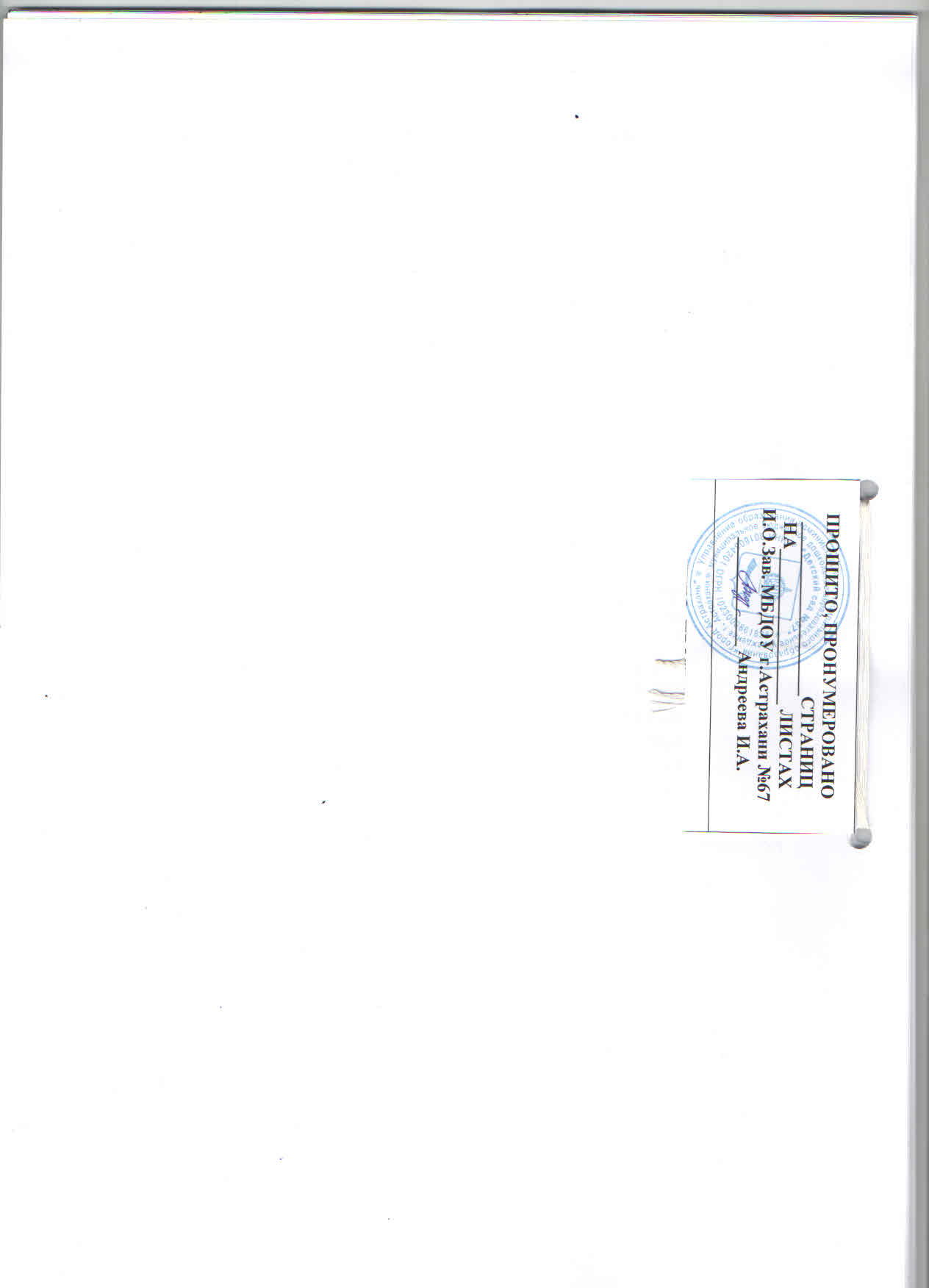 Полное наименование организации: Муниципальное бюджетное дошкольное образовательное учреждение города Астрахани "Детский сад №67"Краткое наименование организации: МБДОУ г.Астрахани №67Руководитель:Бодаговская О.В.Место нахождения образовательной организации:414056, Российская Федерация, Астраханская область, город Астрахань, улица Татищева, д.4Контакты:(8512) 54-25-50, 54-25-51Адрес электронной почты: DOU-67@BK.RUУчредитель:Управление  образования  Администрации муниципального образования "Город Астрахань"Дата создания:1965 годЛицензия:Серия ЗОЛ01 №0000314,  от 29.04.2016 года, регистрационный номер 1508-Б/С, выдана Министерством образования и науки Астраханской областиКоличество групп:24Количество воспитанников:660Всего педагогических аттестованных  работников2016 год2017 год2018год2019 год2020 годВКК020128IКК325101Помещения Материально-техническоеоснащениеМузыкальный   зал:Методико-музыкальная литература, детские музыкальные инструменты, музыкальные пособия, цифровое пианино, стульчики, детские шумовые музыкальные инструменты,  наборы иллюстраций с изображением музыкальных инструментов, 2 микрофона, музыкальный центр, мультимедиапроэктор, ноутбук, экран на штативе. Физкультурный зал:Методическая литература по физической культуре, спортинвентарь: гимнастические коврики, скакалки, мячи футбольные и мячи детские резиновые, скамьи гимнастические, дуги, стойки, обручи, кегли, кольцебросы, флажки, палки гимнастические, мячи малые, кубы, гимнастическая стенка, ребристая доска, массажные дорожки.Медицинский кабинет:Картотека, медицинская документация, кушетка, ростомер, медицинские весы, весы напольные, холодильник, сумка холодильник, двухстворчатая ширма, измеритель артериального давления, облучатели бактерицидные, шкафы медицинские и другой медицинский инструментарий.Кабинет педагога-психолога:Методико-психологическая литература, диагностические тесты, разные комплекты игрушек, шкаф, стол, стульчики.Кабинет учителя-логопеда:Дидактический материал, коррекционно-методическая литература, логопедическая документация, учебно-методические пособия, картотека по развитию всех сторон речи, дыхательные тренажёры, логопедические зонды и шпатели, доска для занятий, игрушки, шкаф, столы, стульчики.Групповые помещения с учетом возрастных особенностей:Игрушки и игры, дидактический и раздаточный материал, детская художественная литература, доска для занятий, плакаты,   детские стенки, шкафы, столы, стульчики, магнитофоны, телевизоры.Коридоры ДОУИнформационные стенды по пожарной безопасности, по антитеррористической защищенности, профсоюзная жизнь, медицина информирует, выставка детских работ и фото, видеонаблюдение, столы и стулья.«Зеленая зона»- территория ДОУУчастки для прогулок, цветники, спортивная площадка, тропа здоровьяФизкультурная площадкаСпортивное оборудованиеОборудование для спортивных игрУчасткиПрогулочные площадки  для  детей  всех  возрастных  групп.Игровое, функциональное, и спортивное  оборудование№ п/пНазвание услугиВозраст детей Время работы Руководитель 1«Школа будущего первоклассника»для детей старшей и подготовительной группы2 раза в неделю по 30-35 минут (учебный кабинет)Дерябина Н.Ю.Воспитатель Шишбаева А.Г.ВоспитательМуртазаева Ф.А.Воспитатель2«Знайка»(учитель - логопед)для детей с ОНР  средние, старшие, подготовительные группы2 раза в неделю по 30-35 минут (учебный кабинет)Якушова Т.Н.Воспитатель,Учитель- логопед3«Тропинка к своему Я»(педагог-психолог)для детей, имеющих трудности в развитии, воспитании, обучении   средние, старшие, подготовительные группы2 раза в неделю по 30-35 минут (учебный кабинет)Бекмухамбетова Н.Ф.Воспитатель,Педагог- психолог4Хореография2 раза в неделю по 30-35 минут (учебный кабинет)Топалова Ю.С.Воспитатель№Содержание  работы Срок Ответственный Форма отчетности, выход информацииРодительские собранияРодительские собранияРодительские собранияРодительские собранияРодительские собрания1.Общее родительское собрание «Ознакомление с планом работы на 2018 - 2019 уч. год».Октябрь  Заведующий ВоспитателиПротокол 2.Родительские собрания в группах. (См. Приложение к годовому плану №2. План по взаимодействию с родителями МБДОУ «Детский сад №67» .Сентябрь- ОктябрьВоспитатели группКонспект, протокол3.Родительская конференция. Итоги годаМай ЗаведующийЗаместитель заведующего по ВМРВоспитателиПротоколКонсультацииКонсультацииКонсультацииКонсультацииКонсультации1.«Адаптация ребёнка к условиям детского сада»»Сентябрь ВоспитателиМедсестра  Наглядная информация2.«Развитие математических способностей дошкольников в семье»ОктябрьВоспитатели Наглядная информация3.«Здоровье всему голова»Ноябрь ВоспитателиНаглядная информация4.«Безопасность на дорогах»ФевральВоспитателиНаглядная информация 5.«Воспитание у детей любви к родному краю»МартВоспитателиНаглядная информация6.«Роль двигательной активности в оздоровлении детей. Летний оздоровительный период» майИнструктор по физической культуреНаглядная информацияАнкетирование, опросыАнкетирование, опросыАнкетирование, опросыАнкетирование, опросыАнкетирование, опросы1.Анкетирование родителей вновь поступивших воспитанниковСентябрьВоспитатели младшей группыСправка по итогам адаптационного периода2.Анкетирование родителей по  патриотическому воспитанию в семьеФевральВоспитатели группПедсовет №33.Анкетирование «О работе детского сада»АпрельВоспитатели группПедсовет №4Совместные мероприятияСовместные мероприятияСовместные мероприятияСовместные мероприятияСовместные мероприятия1.Посещение библиотеки-филиала №8В течение годаВоспитатели старших и подготовительных группФотоотчет2.СпартакиадаНоябрьИнструктор по физической культуреФотоотчёт3.Семейные фотосессииВ течение годаСтарший воспитательФотоотчёт4.Музыкально - спортивный досуг «День Защитника Отечества»ФевральИнструктор по физической культуреФотоотчётконспект5.Музыкальный праздник к Международному Женскому днюМартМузыкальный руководительФотоотчётконспектДругие формы работы с родителямиДругие формы работы с родителямиДругие формы работы с родителямиДругие формы работы с родителямиДругие формы работы с родителями1.Беседы с родителями вновь поступивших детей.Сентябрь Воспитатели группКалендарный план2.Участие родителей в оформлении участков.Сентябрь-апрельВоспитатели группФотоотчет3.День открытых дверей (тема и дата проведения отражается в плане работы с родителями).1 раз в годВоспитатели группФотоотчет4.Участие родителей в проектной деятельности, конкурсах и т.д. Оказание родителями помощи при организации участия воспитанников в различных конкурсах, викторинах, В течение года Воспитатели группКонспекты, фотоотчеты, дипломы, сертификаты и др.5.Оформление информационных стендов для родителей. Регулярная сменяемость информации.ЕжемесячноВоспитатели группНаглядная информация6.Помощь в проведении экскурсий, походов, прогулок и т.д.В  течение годаВоспитатели группФотоотчет7.Участие родителей в ремонтах, субботниках, оказание другой посильной помощи ДОУВ  течение годаВоспитатели группФотоотчет№Тема, содержаниеФорма проведенияСрокиОтветственные1. Тема: «С новым учебным годом!».                           Установочный.
Цель: утверждение перспектив в работе  коллектива на учебный год.
1. Итоги летней оздоровительной работы.
2. Принятие годового плана, учебного календарного графика, учебного плана, режимов работы, сетки занятий,  рабочие программы образовательных областей, планы специалистов на 2018 – 2019 учебный год. 
Организационный педагогический советАвгустЗаведующийЗаместитель заведующего по ВМР2.Тема: «В здоровом теле – здоровый дух!»Цель: Способствовать сохранению и укреплению здоровья дошкольников посредством создания условий для формирования культуры здоровья и безопасного образа жизни1.  Результаты тематического контроля: «Состояние деятельности ДОУ по физическому воспитанию и образованию дошкольников».2.  Нам есть чем поделиться! Представление опыта работы по взаимодействию с родителями и социумом в рамках решения приоритетной задачи по физическому образованию дошкольников.ТематическийпедсоветНоябрь2018Старший воспитатель3.Тема: «Современные подходы организации работы по  патриотическому воспитанию дошкольников в условиях ФГОС ДО»Цель: обобщить знания педагогов об организации образовательной деятельности с детьми дошкольного возраста по вопросам нравственно-патриотического воспитания.1.Организационный момент2. Отчеты педагогов «Инновационные формы работы с детьми по патриотическому и духовному воспитанию дошкольников» 3. Итоги смотра-конкурса по нравственно- патриотической среде (уголок краеведения- национальности Астраханской области их история, культура, традиции).Проблемно-ориентировочныйпедсоветМарт2018Старший воспитатель4.Тема: «Наши успехи, итоги работы за учебный год».
Цель: Подвести итоги работы коллектива за учебный год, проанализировать  работу по выполнению задач годового плана. Наметить перспективы на следующий учебный год. 
1.  Анализ  работы педагогического коллектива в   учебном году. Достижения. Проблемы. Трудности по реализации ФГОС ДО.
2. Результаты освоение Основной образовательной программы  ДОУ.
3.  Анализ готовности детей к обучению в школе (итоги мониторинга освоения основной образовательной программы на этапе завершения дошкольного возраста).
4.  Анализ состояния работы по повышению профессионального мастерства педагогов. 
5 . Итоги работы по выполнению годовых задач.
6.  Итоги работы по дополнительному образованию дошкольников.
7.  Отчет педагогов по темам самообразования на 2018-2019 учебный год.                                               8.Перспективы работы коллектива на следующий учебный год. Анкетирование педагогов.Итоговый педагогический советМай2018ЗаведующийВоспитателиМероприятияТемаСрокиОтветственныеПедагогический  час Изучение инструктивно – директивных документов по обеспечению дошкольного образованияВ течение года по мере выходаЗаведующий, педагоги Педагогический  часОбзор педагогической литературы1 раз в кварталЗаместитель заведующего по ВМР, педагогиКонсультация для воспитателей первой младшей группы«Адаптация ребенка к условиям детского сада»СентябрьЗаместитель заведующего по ВМРКонсультация«Взаимодействие педагогов дошкольного учреждения в процессе физкультурно – оздоровительной работы»НоябрьИнструктор по физической культуреПрактический семинар для воспитателей«Профилактика эмоционального напряжения и стрессов у педагогов»НоябрьСтаршийВоспитательПедагог – психолог(Бекмухамбетова Н.Ф.)Консультация«Организация музыкальных занятий во второй младшей группе»ДекабрьМузыкальный руководительКонсультацияОрганизация оздоровительных мероприятий в летний периодАпрель Старший воспитательКонсультация«Работа по развитию математических способностей дошкольников»МайЗаведующий, заместитель заведующего по ВМР№Содержание работыСроки Ответственные 1.Исследовательский проект  «Учимся общаться».СентябрьСливинская Г.И.2.Семейный проект  «Увлечения моей семьи».ОктябрьЕлемесова А.С.3.Проведение открытых взаимопросмотров ОД «Первые шаги в математику». НоябрьСалманова Т.Н.Сарбасова А.В.4.Проект «Путешествие в прошлое»ФевральЗапарина Е.А.5.Проект «Родной мой край - мой город Астрахань»МартДумназева О.А.6. Детско-родительский проект по теме «Формирование нравственно-патриотических чувств у детей дошкольного возраста через игровую деятельность». Просмотр итогового мероприятия. Апрель  Черненкова С.О.№Название конкурсаСроки Ответственные 1. Конкурс: «Лучшее украшение группы к Новому году»                                                       Цель: Создать радостное предпраздничное настроение. Активизировать взаимодействие с родителями воспитанников.  ДекабрьЗаместитель заведующего по ВМР,  старший воспитатель,воспитатели2.Конкурс: «Лучший  уголок в группе по краеведению»                                   
Цель: создание условий для повышения уровня познавательных способностей дошкольников через приобщение к истории и культуре родного края.АпрельЗаместитель заведующего по ВМР,  старший воспитатель,воспитателиСрокСодержаниеУчастникиОтветственныйIXПраздник «День Знаний» Младшие группы
Средние группа
Старшие группа Подготовительные группаСтарший воспитатель
ВоспитателиМузыкальный руководительXПраздник «Здравствуй, осень золотая!»
Младшие группы
Средние группы
Старшие группы                    Подготовительные группыМузыкальный руководитель
ВоспитателиXIСпартакиадаСтаршие ПодготовительныегруппыФизкультурный руководитель ВоспитателиXIIНовогодние праздники:
«В гости ёлка к нам пришла!»
Младшие группы
Средние группы
Старшие группы
Подготовительные группы Музыкальный руководитель
Воспитатели
IКукольный театр «Путешествие по русским народным сказкам»
Музыкальное развлечение «Рождественские колядки»Младшие группы
Средние группы
Старшие группы Подготовительные группаВоспитатели
Музыкальный                         руководительВоспитатели IIПраздник «День защитника отечества!»                                         Средние группы                     Старшие группаПодготовительные                                  группыМузыкальный руководительФизкультурный руководитель ВоспитателиIIIПраздник «Мамочка любимая» Театрализованное развлечение  «Широкая Масленица»
                                                       Младшие группыСредние группы    Старшие группы Подготовительные группыСтаршие группы Подготовительные группыМузыкальный руководитель ВоспитателиМузыкальный руководитель Воспитатели IVРазвлечение  «В гостях у солнышка»                              Младшие группыСредние группыМузыкальный руководитель ВоспитателиVКонцерт «День Победы» Выпускной бал для малышей: «Вот какие мы большие!»Выпускной бал: «До свидания, детский сад!»                                       Старшая группа        2 младшая и средняя группы1 младшая группаПодготовительная группа
Музыкальный руководитель
Воспитатели Музыкальный руководитель
ВоспитателиМузыкальный руководитель
Воспитатели№Содержание работыСрокиОтветственные1.Конкурс детско-родительского творчества «Осенние мотивы»(декупаж- малые интерьерные формы)октябрь Заместитель заведующего по ВМРСтарший воспитатель Воспитатели2.Конкурс детско-родительского творчества «Астрахань - многонациональная»(кукла в национальном костюме)НоябрьЗаместитель заведующего по ВМРСтарший воспитательВоспитатели3. Конкурс детско-родительского творчества «Зимняя сказка»(витражи, пано)Декабрь Заместитель заведующего по ВМРСтарший воспитатель Воспитатели4.Конкурс детско – родительского творчества «Кручу- верчу»(весна - квилинг)МартЗаместитель заведующего по ВМРСтарший воспитатель Воспитатели№ТемаСрокиОтветственные1.Выставка детских работ«Разноцветная осень»СентябрьВоспитатели групп2.Фотовыставка «Мой папа служил в Российской Армии»(фотоколлаж)ФевральВоспитатели групп3. Выставка пасхальных яицАпрельВоспитатели групп4.«Стена Памяти!»(фотоколлаж)МайВоспитатели группГод2014- 20152015-20162016-201720172018Всего выпущено19516674101Освоили программу/ не освоили программу19/050/165/173/199/2